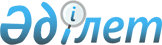 О внесении изменений в решение Нуринского районного маслихата от 22 декабря 2023 года № 62 "О бюджете сел, поселков и сельских округов на 2024-2026 годы"Решение Нуринского районного маслихата Карагандинской области от 17 мая 2024 года № 91
      Нуринский районный маслихат РЕШИЛ:
      1. Внести в решение Нуринского районного маслихата от 22 декабря 2023 года № 62 "О бюджете сел, поселков и сельских округов на 2024-2026 годы" (зарегистрировано в Реестре государственной регистрации нормативных правовых актов под № 191630) следующие изменения:
      пункт 5 изложить в новой редакции:
      "5. Утвердить бюджет села Егінді на 2024 – 2026 годы согласно приложениям 13, 14, 15 соответственно, в том числе на 2024 год в следующих объемах:
      1) доходы –59 629 тысяч тенге в том числе:
      налоговые поступления – 4 573 тысяч тенге;
      неналоговые поступления – 0 тенге;
      поступления от продажи основного капитала – 703 тысяч тенге;
      поступления трансфертов – 54 353 тысяч тенге;
      2) затраты – 59 629 тысяч тенге;
      3) чистое бюджетное кредитование – 0 тенге, в том числе:
      бюджетные кредиты – 0 тенге;
      погашение бюджетных кредитов – 0 тенге;
      4) сальдо по операциям с финансовыми активами – 0 тенге, в том числе:
      приобретение финансовых активов – 0 тенге;
      поступления от продажи финансовых активов государства – 0 тенге;
      5) дефицит (профицит) бюджета – 0 тенге;
      6) финансирование дефицита (использование профицита) бюджета – 0 тенге, в том числе:
      поступление займов – 0 тенге;
      погашение займов – 0 тенге;
      используемые остатки бюджетных средств – 0 тенге.".
      пункт 8 изложить в новой редакции:
      "8. Утвердить бюджет села Ахмет на 2024 – 2026 годы согласно приложениям 22, 23, 24 соответственно, в том числе на 2024 год в следующих объемах:
      1) доходы – 71 603 тысяч тенге, в том числе:
      налоговые поступления – 7 140 тысяч тенге;
      неналоговые поступления – 0 тенге;
      поступления от продажи основного капитала – 249 тысяч тенге;
      поступления трансфертов –64 214 тысяч тенге;
      2) затраты –78 319 тысяч тенге;
      3) чистое бюджетное кредитование – 0 тенге, в том числе:
      бюджетные кредиты – 0 тенге;
      погашение бюджетных кредитов – 0 тенге;
      4) сальдо по операциям с финансовыми активами – 0 тенге, в том числе:
      приобретение финансовых активов – 0 тенге;
      поступления от продажи финансовых активов государства – 0 тенге;
      5) дефицит (профицит) бюджета – -6 716 тысяч тенге;
      6) финансирование дефицита (использование профицита) бюджета – 6 716тысяч тенге, в том числе:
      поступление займов – 0 тенге;
      погашение займов – 0 тенге;
      используемые остатки бюджетных средств – 6 716 тысяч тенге.".
      пункт 14 изложить в новой редакции:
      "14. Утвердить бюджет сельского округа Байтуган на 2024 – 2026 годы согласно приложениям 40, 41, 42 соответственно, в том числе на 2024 год в следующих объемах:
      1) доходы – 59 211 тысяч тенге, в том числе:
      налоговые поступления – 3 914 тысяч тенге;
      неналоговые поступления – 0 тенге;
      поступления от продажи основного капитала –120 тысяч тенге;
      поступления трансфертов – 55 177 тысяч тенге;
      2) затраты – 59 212 тысяч тенге;
      3) чистое бюджетное кредитование – 0 тенге, в том числе:
      бюджетные кредиты – 0 тенге;
      погашение бюджетных кредитов – 0 тенге;
      4) сальдо по операциям с финансовыми активами – 0 тенге, в том числе:
      приобретение финансовых активов – 0 тенге;
      поступления от продажи финансовых активов государства – 0 тенге;
      5) дефицит (профицит) бюджета – -1 тысяча тенге;
      6) финансирование дефицита (использование профицита) бюджета – 1 тысяча тенге, в том числе:
      поступление займов – 0 тенге;
      погашение займов – 0 тенге;
      используемые остатки бюджетных средств – 1 тысяча тенге.".
      приложения 13, 22, 40, к указанному решению изложить в новой редакции согласно приложениям 1, 2, 3 к настоящему решению.
      2. Настоящее решение вводится в действие с 1 января 2024 года. Бюджет села Егінді на 2024 год Бюджет села Ахмет на 2024 год Бюджет сельского округа Байтуган на 2024 год
					© 2012. РГП на ПХВ «Институт законодательства и правовой информации Республики Казахстан» Министерства юстиции Республики Казахстан
				
      Председатель Нуринского районного маслихата

К. Жунусбеков
Приложение 1
к решению Нуринского
районного маслихата
от 17 мая 2024 года № 91Приложение 13
к решению Нуринского
районного маслихата
от 22 декабря 2023 года № 62
Категория
Категория
Категория
Категория
Сумма (тысяч тенге)
Класс
Класс
Класс
Сумма (тысяч тенге)
Подкласс
Подкласс
Сумма (тысяч тенге)
Наименование 
Сумма (тысяч тенге)
1
2
3
4
5
I. ДОХОДЫ
59 629
1
Налоговые поступления
4 573
01
Подоходный налог
550
2
Индивидуальный подоходный налог
550
04
Hалоги на собственность
3 008
1
Hалоги на имущество
137
3
Земельный налог
22
4
Hалог на транспортные средства
2 404
5
Единый земельный налог
445
05
Внутренние налоги на товары, работы и услуги
1015
3
Поступления за использование природных и других ресурсов
1015
3
Поступления от продажи основного капитала
703
03
Продажа земли и нематериальных активов
703
1
Продажа земли 
703
4
Поступления трансфертов 
54 353
02
Трансферты из вышестоящих органов государственного управления
54 353
3
Трансферты из районного (города областного значения) бюджета
54 353
Функциональная группа
Функциональная группа
Функциональная группа
Функциональная группа
Функциональная группа
Сумма (тысяч тенге)
Функциональная подгруппа
Функциональная подгруппа
Функциональная подгруппа
Функциональная подгруппа
Сумма (тысяч тенге)
Администратор бюджетных программ
Администратор бюджетных программ
Администратор бюджетных программ
Сумма (тысяч тенге)
Программа
Программа
Сумма (тысяч тенге)
Наименование
Сумма (тысяч тенге)
1
2
3
4
5
6
II. ЗАТРАТЫ
59 629
01
Государственные услуги общего характера
52 087
1
Представительные, исполнительные и другие органы, выполняющие общие функции государственного управления
52 087
124
Аппарат акима города районного значения, села, поселка, сельского округа
52 087
001
Услуги по обеспечению деятельности акима города районного значения, села, поселка, сельского округа
52 087
07
Жилищно-коммунальное хозяйство
6 446
3
Благоустройство населенных пунктов
6 446
124
Аппарат акима города районного значения, села, поселка, сельского округа
6 446
008
Освещение улиц в населенных пунктах
6 028
009
Обеспечение санитарии населенных пунктов 
218
011
Благоустройство и озеленение населенных пунктов
200
12
Транспорт и коммуникации
1 096
1
Автомобильный транспорт
1 096
124
Аппарат акима города районного значения, села, поселка, сельского округа
1 096
013
Обеспечение функционирования автомобильных дорог в городах районного значения, селах, поселках, сельских округах
1 096
III. ЧИСТОЕ БЮДЖЕТНОЕ КРЕДИТОВАНИЕ
0
Бюджетные кредиты
0
Категория 
Категория 
Категория 
Категория 
Сумма (тысяч тенге)
Класс
Класс
Класс
Сумма (тысяч тенге)
Подкласс
Подкласс
Сумма (тысяч тенге)
 Наименование
Сумма (тысяч тенге)
1
2
3
4
5
Погашение бюджетных кредитов
0
IV. САЛЬДО ПО ОПЕРАЦИЯМ С ФИНАНСОВЫМИ АКТИВАМИ
0
V. ДЕФИЦИТ (ПРОФИЦИТ) БЮДЖЕТА
0
VI. ФИНАНСИРОВАНИЕ ДЕФИЦИТА (ИСПОЛЬЗОВАНИЕ ПРОФИЦИТА) БЮДЖЕТА
0
Категория 
Категория 
Категория 
Категория 
Сумма (тысяч тенге)
Класс
Класс
Класс
Сумма (тысяч тенге)
Подкласс
Подкласс
Сумма (тысяч тенге)
 Наименование
Сумма (тысяч тенге)
1
2
3
4
5
Поступление займов
0
Функциональная группа
Функциональная группа
Функциональная группа
Функциональная группа
Функциональная группа
Сумма (тысяч тенге)
Функциональная подгруппа
Функциональная подгруппа
Функциональная подгруппа
Функциональная подгруппа
Сумма (тысяч тенге)
Администратор бюджетных программ
Администратор бюджетных программ
Администратор бюджетных программ
Сумма (тысяч тенге)
Программа
Программа
Сумма (тысяч тенге)
Наименование
Сумма (тысяч тенге)
1
2
3
4
5
6
Погашение займов
0
Категория 
Категория 
Категория 
Категория 
Сумма (тысяч тенге)
Класс
Класс
Класс
Сумма (тысяч тенге)
Подкласс
Подкласс
Сумма (тысяч тенге)
 Наименование
Сумма (тысяч тенге)
1
2
3
4
5
ИСПОЛЬЗУЕМЫЕ ОСТАТКИ БЮДЖЕТНЫХ СРЕДСТВ
0Приложение 2
к решению Нуринского
районного маслихата
от 17 мая 2024 года № 91Приложение 22
к решению Нуринского
районного маслихата
от 22 декабря 2023 года № 62
Категория
Категория
Категория
Категория
Сумма (тысяч тенге)
Класс
Класс
Класс
Сумма (тысяч тенге)
Подкласс
Подкласс
Сумма (тысяч тенге)
Наименование 
Сумма (тысяч тенге)
1
2
3
4
5
I. ДОХОДЫ
71 603
1
Налоговые поступления
7 140
01
Подоходный налог
1 935
2
Индивидуальный подоходный налог 
1 935
04
Hалоги на собственность
3 305
1
Hалоги на имущество
247
3
Земельный налог
23
4
Hалог на транспортные средства
2 552
5
Единый земельный налог 
483
05
Внутренние налоги на товары, работы и услуги
1 900
3
Поступления за использование природных и других ресурсов
1 900
3
Поступления от продажи основного капитала
249
03
Продажа земли и нематериальных активов
249
1
Продажа земли
249
4
Поступления трансфертов 
64 214
02
Трансферты из вышестоящих органов государственного управления
64 214
3
Трансферты из районного (города областного значения) бюджета
64 214
Функциональная группа
Функциональная группа
Функциональная группа
Функциональная группа
Функциональная группа
Сумма (тысяч тенге)
Функциональная подгруппа
Функциональная подгруппа
Функциональная подгруппа
Функциональная подгруппа
Сумма (тысяч тенге)
Администратор бюджетных программ
Администратор бюджетных программ
Администратор бюджетных программ
Сумма (тысяч тенге)
Программа
Программа
Сумма (тысяч тенге)
Наименование
Сумма (тысяч тенге)
1
2
3
4
5
6
II. ЗАТРАТЫ
78 319
01
Государственные услуги общего характера
63 765
1
Представительные, исполнительные и другие органы, выполняющие общие функции государственного управления
63 765
124
Аппарат акима города районного значения, села, поселка, сельского округа
63 765
001
Услуги по обеспечению деятельности акима города районного значения, села, поселка, сельского округа
63 765
07
Жилищно-коммунальное хозяйство
14 053
3
Благоустройство населенных пунктов
14 053
124
Аппарат акима города районного значения, села, поселка, сельского округа
14 053
008
Освещение улиц в населенных пунктах
5 150
009
Обеспечение санитарии населенных пунктов 
3 468
011
Благоустройство и озеленение населенных пунктов
5 435
12
Транспорт и коммуникации
500
1
Автомобильный транспорт
500
124
Аппарат акима города районного значения, села, поселка, сельского округа
500
013
Обеспечение функционирования автомобильных дорог в городах районного значения, селах, поселках, сельских округах
500
15
Трансферты
1
1
Трансферты
1
124
Аппарат акима города районного значения, села, поселка, сельского округа
1
048
Возврат сумм неиспользованных (недоиспользованных) целевых трансфертов
1
III. ЧИСТОЕ БЮДЖЕТНОЕ КРЕДИТОВАНИЕ
0
Бюджетные кредиты
0
Категория 
Категория 
Категория 
Категория 
Сумма (тысяч тенге)
Класс
Класс
Класс
Сумма (тысяч тенге)
Подкласс
Подкласс
Сумма (тысяч тенге)
 Наименование
Сумма (тысяч тенге)
1
2
3
4
5
Погашение бюджетных кредитов
0
IV. САЛЬДО ПО ОПЕРАЦИЯМ С ФИНАНСОВЫМИ АКТИВАМИ
0
V. ДЕФИЦИТ (ПРОФИЦИТ) БЮДЖЕТА
- 6 716
VI. ФИНАНСИРОВАНИЕ ДЕФИЦИТА (ИСПОЛЬЗОВАНИЕ ПРОФИЦИТА) БЮДЖЕТА
6 716
Категория 
Категория 
Категория 
Категория 
Сумма (тысяч тенге)
Класс
Класс
Класс
Сумма (тысяч тенге)
Подкласс
Подкласс
Сумма (тысяч тенге)
 Наименование
Сумма (тысяч тенге)
1
2
3
4
5
Поступление займов
0
Функциональная группа
Функциональная группа
Функциональная группа
Функциональная группа
Функциональная группа
Сумма (тысяч тенге)
Функциональная подгруппа
Функциональная подгруппа
Функциональная подгруппа
Функциональная подгруппа
Сумма (тысяч тенге)
Администратор бюджетных программ
Администратор бюджетных программ
Администратор бюджетных программ
Сумма (тысяч тенге)
Программа
Программа
Сумма (тысяч тенге)
Наименование
Сумма (тысяч тенге)
1
2
3
4
5
6
Погашение займов
0
Категория 
Категория 
Категория 
Категория 
Сумма (тысяч тенге)
Класс
Класс
Класс
Сумма (тысяч тенге)
Подкласс
Подкласс
Сумма (тысяч тенге)
 Наименование
Сумма (тысяч тенге)
1
2
3
4
5
ИСПОЛЬЗУЕМЫЕ ОСТАТКИ БЮДЖЕТНЫХ СРЕДСТВ
6 716Приложение 3
к решению Нуринского
районного маслихата
от 17 мая 2024 года № 91Приложение 40
к решению Нуринского
районного маслихата
от 22 декабря 2023 года № 62
Категория
Категория
Категория
Категория
Сумма (тысяч тенге)
Класс
Класс
Класс
Сумма (тысяч тенге)
Подкласс
Подкласс
Сумма (тысяч тенге)
Наименование 
Сумма (тысяч тенге)
1
2
3
4
5
I. ДОХОДЫ
59 211
1
Налоговые поступления
3 914
01
Подоходный налог
220
2
Индивидуальный подоходный налог
220
04
Hалоги на собственность
2 964
1
Hалоги на имущество
130
3
Земельный налог
31
4
Hалог на транспортные средства
2 355
5
Единый земельный налог
448
05
Внутренние налоги на товары, работы и услуги
730
3
Поступления за использование природных и других ресурсов 
730
3
Поступления от продажи основного капитала
120
03
Продажа земли и нематериальных активов
120
1
Продажа земли
120
4
Поступления трансфертов 
55 177
02
Трансферты из вышестоящих органов государственного управления
55 177
3
Трансферты из районного (города областного значения) бюджета
55 177
Функциональная группа
Функциональная группа
Функциональная группа
Функциональная группа
Функциональная группа
Сумма (тысяч тенге)
Функциональная подгруппа
Функциональная подгруппа
Функциональная подгруппа
Функциональная подгруппа
Сумма (тысяч тенге)
Администратор бюджетных программ
Администратор бюджетных программ
Администратор бюджетных программ
Сумма (тысяч тенге)
Программа
Программа
Сумма (тысяч тенге)
Наименование
Сумма (тысяч тенге)
1
2
3
4
5
6
II. ЗАТРАТЫ
59 212
01
Государственные услуги общего характера
53 480
1
Представительные, исполнительные и другие органы, выполняющие общие функции государственного управления
53 480
124
Аппарат акима города районного значения, села, поселка, сельского округа
53 480
001
Услуги по обеспечению деятельности акима города районного значения, села, поселка, сельского округа
53 480
07
Жилищно-коммунальное хозяйство
4 931
3
Благоустройство населенных пунктов
4 931
124
Аппарат акима города районного значения, села, поселка, сельского округа
4 931
008
Освещение улиц в населенных пунктах
1 513
009
Обеспечение санитарии населенных пунктов
218
011
Благоустройство и озеленение населенных пунктов
3 200
12
Транспорт и коммуникации
800
1
Автомобильный транспорт
800
124
Аппарат акима города районного значения, села, поселка, сельского округа
800
013
Обеспечение функционирования автомобильных дорог в городах районного значения, селах, поселках, сельских округах
800
15
Трансферты
1
1
Трансферты
1
124
Аппарат акима города районного значения, села, поселка, сельского округа
1
048
Возврат сумм неиспользованных (недоиспользованных) целевых трансфертов
1
III. ЧИСТОЕ БЮДЖЕТНОЕ КРЕДИТОВАНИЕ
0
Бюджетные кредиты
0
Категория 
Категория 
Категория 
Категория 
Сумма (тысяч тенге)
Класс
Класс
Класс
Сумма (тысяч тенге)
Подкласс
Подкласс
Сумма (тысяч тенге)
 Наименование
Сумма (тысяч тенге)
1
2
3
4
5
Погашение бюджетных кредитов
0
IV. САЛЬДО ПО ОПЕРАЦИЯМ С ФИНАНСОВЫМИ АКТИВАМИ
0
V. ДЕФИЦИТ (ПРОФИЦИТ) БЮДЖЕТА
-1
VI. ФИНАНСИРОВАНИЕ ДЕФИЦИТА (ИСПОЛЬЗОВАНИЕ ПРОФИЦИТА) БЮДЖЕТА
 1
Категория 
Категория 
Категория 
Категория 
Сумма (тысяч тенге)
Класс
Класс
Класс
Сумма (тысяч тенге)
Подкласс
Подкласс
Сумма (тысяч тенге)
 Наименование
Сумма (тысяч тенге)
1
2
3
4
5
Поступление займов
0
Функциональная группа
Функциональная группа
Функциональная группа
Функциональная группа
Функциональная группа
Сумма (тысяч тенге)
Функциональная подгруппа
Функциональная подгруппа
Функциональная подгруппа
Функциональная подгруппа
Сумма (тысяч тенге)
Администратор бюджетных программ
Администратор бюджетных программ
Администратор бюджетных программ
Сумма (тысяч тенге)
Программа
Программа
Сумма (тысяч тенге)
Наименование
Сумма (тысяч тенге)
1
2
3
4
5
6
Погашение займов
0
Категория 
Категория 
Категория 
Категория 
Сумма (тысяч тенге)
Класс
Класс
Класс
Сумма (тысяч тенге)
Подкласс
Подкласс
Сумма (тысяч тенге)
 Наименование
Сумма (тысяч тенге)
1
2
3
4
5
ИСПОЛЬЗУЕМЫЕ ОСТАТКИ БЮДЖЕТНЫХ СРЕДСТВ
1